Dear Parents and Students,I was so proud of our students yesterday at the Science Museum of Virginia! They were so excited yet remembered their manners beautifully. I was also very impressed with their behavior on the bus – especially since this was their first class trip on a bus. Way to go Second Grade!Today your student is bringing home a paper to practice for First Penance. Please help your student become very comfortable with the format of Confession. I will post also this format for Confession to the Homework page of my website. On Tuesday your student will bring home a study guide for the Religion assessment. The test will be on Thursday and will cover the Sacrament of Confession. I will post the study guide to the Homework page as well.Please remember we have no school on Monday. Report cards will be coming home on Friday. Saturday, March 16th, is the Mud Run. If you haven’t already signed-up, please do so as soon as possible. This is an incredibly fun day for the whole family!As a reminder, First Penance will be on March 19th however there has been a time change. Father Zeigler will be hearing the student’s confession beginning at 11am – not immediately following Mass. You are welcome to join us for school Mass then stay to hear the parish mission while waiting for First Penance at 11am. You are definitely going to want to be there as your child comes out of the confessional the first time! I will be having a pizza party for the students in the classroom that day during lunch. I will not assign homework so you can continue the celebration that evening! Enjoy the three-day weekend and remember to turn your clocks ahead Saturday night! -Mrs. Klinge          What are we learning?                          Religion: The Sacrament of Penance Language Arts: Suffixes –ly and -ing; Words that compare; Fact and Fiction; Problem and Solution; Personal Stories  Math: Subtracting 2 digit numbers; Equal Groups; Subtracting by 6Social Studies: Native AmericansUpcoming Dates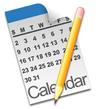 3/11 – No School – Teacher Professional Development3/14 – Religion Test on the Sacrament of Confession 3/15 - School Mass 9am and Stations of the Cross – Join us!  Report Cards come home 3/16 – Mud run at Miller’s Farm 9am  Spelling wordsSpelling words can be found on SpellingCity.com under List #20 – The Emperor’s Egg OR on the Homework page of our class website (mrsklinge.weebly.com)